БЕРЕЗАНСЬКА МІСЬКА РАДАКИЇВСЬКОЇ ОБЛАСТІ(сьоме скликання)РІШЕННЯПро внесення змін до рішення міської ради «Про затвердження штатних розписів»Відповідно до п.5 ст.26 Закону України «Про місцеве самоврядування в Україні», постанови Кабінету Міністрів України від 26.08.2020 № 750 «Про підвищення оплати праці працівників установ, закладів та організацій бюджетної сфери» та у зв’язку із збільшення з 01.09.2020 року розміру  мінімальної заробітної плати міська радаВ И Р І Ш И Л А:1. Внести  зміни до додатку 1,12,16  рішення Березанської міської ради             від 25.06.2020  № 1046-89-VІІ  «Про  затвердження штатних розписів»  виклавши їх в новій редакції,  що додається.2. Рішення Березанської міської ради від 06.08.2020 № 1091-92-VІІ «Про внесення змін до рішення міської ради «Про затвердження штатних розписів» вважати таким, що втратило чинність.3. Контроль за виконанням цього рішення покласти на  постійну комісію міської ради з питань бюджету та фінансів, соціально – економічного розвитку, підприємництва, регуляторної політики, торгівлі, захисту прав споживачів.Секретар ради                                                                                     Олег СИВАКм. Березаньвід 24.09.2020№ 1103-93-VIIДодаток 1до рішення Березанської міської ради                                                                                               від   25.06.2020 № 1046-89-VIIв редакції рішення Березанської міської ради  від  24.09.2020 № 1103-93-VIIШТАТНИЙ РОЗПИСапарату Березанської міської ради та її виконавчого комітетуз  01.09.2020Секретар ради                                                                                         Олег СИВАКДодаток 12до рішення Березанської міської ради                                                                                               від   25.06.2020 № 1046-89-VII    в редакції рішення Березанської міської ради  від  24.09.2020 № 1103-93-VIIШТАТНИЙ РОЗПИСВідділ освіти виконавчого комітету Березанської міської радиз 01.09.2020Секретар ради                                                                                         Олег СИВАКДодаток 16до рішення Березанської міської ради                                                                                               від   25.06.2020 № 1046-89-VII    в редакції рішення Березанської міської ради  від  24.09.2020  № 1103-93-VIIШТАТНИЙ РОЗПИС                                                                                              Управління соціального захисту населення   та праці                                                      виконавчого комітету Березанської міської ради                                                      з 01.09.2020Секретар ради                                                                                         Олег СИВАКПідготувала: Шкулета О.В.Погодити:     Яхно К.Г.                       Харченко Н.К                       Олексійчук Л.В.Надіслати: Шкулета О.В.                    Харченко Н.К.	                    Матвієнко В.М.                    Москаленко Л.А.                    Загорулько О.В.023223№Назва структурного підрозділу та посадКількість штатних посадПосадовий оклад (грн.)Фонд заробітної плати на місяць (грн.)Міський голова11500015000Секретар ради11200012000Перший заступник міського голови11250012500Заступник  міського голови 21200024000Керуючий справами11200012000Староста4750030000Радник голови 2535010700Юридичний відділЮридичний відділЮридичний відділЮридичний відділЮридичний відділНачальник відділу170007000Головний спеціаліст151005100Провідний спеціаліст 149004900Відділ організаційно - кадрової роботи та з питань внутрішньої політикиВідділ організаційно - кадрової роботи та з питань внутрішньої політикиВідділ організаційно - кадрової роботи та з питань внутрішньої політикиВідділ організаційно - кадрової роботи та з питань внутрішньої політикиВідділ організаційно - кадрової роботи та з питань внутрішньої політикиНачальник  відділу170007000Головний спеціаліст4510020400Загальний відділЗагальний відділЗагальний відділЗагальний відділЗагальний відділНачальник  відділу170007000Головний спеціаліст 2510010200Секретар керівника139003900Діловод3360010800Архіваріус136003600Відділ бухгалтерського обліку та господарського забезпеченняВідділ бухгалтерського обліку та господарського забезпеченняВідділ бухгалтерського обліку та господарського забезпеченняВідділ бухгалтерського обліку та господарського забезпеченняВідділ бухгалтерського обліку та господарського забезпеченняНачальник  відділу-головний бухгалтер 170007000Заступник начальника  відділу- головного бухгалтера166506650Головний спеціаліст2510010200Водій127412741Прибиральник службових приміщень4272310892Підбирач довідкового та інформаційного   матеріалу138503850Сектор взаємодії з громадськістюСектор взаємодії з громадськістюСектор взаємодії з громадськістюСектор взаємодії з громадськістюСектор взаємодії з громадськістюЗавідувач сектору160006000Головний спеціаліст 151005100Спеціаліст- адміністратор системи142504250ВСЬОГО:41172064252783№Назва структурного підрозділу та посадКількість штатних посадПосадовий оклад (грн.)Фонд заробітної плати на місяць (грн.)1.            2       3      451.Начальник відділу17 4007 4002.Головний спеціаліст  15 1005 1003.Провідний спеціаліст24 9009 8004.Секретар-друкарка13 0263 026ВСЬОГО:520 42625 326№з/пНазва структурного підрозділу та посадНазва структурного підрозділу та посадКількість штатних посадКількість штатних посадПосадовий оклад   (грн.)Фонд заробітної плати на місяць (грн.)Фонд заробітної плати на місяць (грн.)12233455Апарат управлінняАпарат управлінняАпарат управлінняАпарат управлінняАпарат управлінняАпарат управлінняАпарат управління1Начальник управлінняНачальник управління117500,007500,007500,002Заступник начальникаЗаступник начальника11      7125,007125,007125,00Всього по апаратуВсього по апарату2214625,0014625,0014625,00Відділ бухгалтерського обліку та звітностіВідділ бухгалтерського обліку та звітностіВідділ бухгалтерського обліку та звітностіВідділ бухгалтерського обліку та звітностіВідділ бухгалтерського обліку та звітностіВідділ бухгалтерського обліку та звітностіВідділ бухгалтерського обліку та звітності1Начальник відділу - головний бухгалтерНачальник відділу - головний бухгалтер117000,007000,007000,002Головний спеціалістГоловний спеціаліст225100,0010200,0010200,003Провідний спеціалістПровідний спеціаліст114900,004900,004900,00Разом по відділуРазом по відділу4417000,0022100,0022100,00Відділ прийому громадянВідділ прийому громадянВідділ прийому громадянВідділ прийому громадянВідділ прийому громадянВідділ прийому громадянВідділ прийому громадян1Начальник відділуНачальник відділу117000,007000,007000,002Головний спеціалістГоловний спеціаліст115100,005100,005100,003Провідний спеціалістПровідний спеціаліст114900,004900,004900,00Разом по відділуРазом по відділу3317000,0017000,0017000,00Відділ прийняття рішень щодо надання усіх видів соціальної допомоги та компенсаційВідділ прийняття рішень щодо надання усіх видів соціальної допомоги та компенсаційВідділ прийняття рішень щодо надання усіх видів соціальної допомоги та компенсаційВідділ прийняття рішень щодо надання усіх видів соціальної допомоги та компенсаційВідділ прийняття рішень щодо надання усіх видів соціальної допомоги та компенсаційВідділ прийняття рішень щодо надання усіх видів соціальної допомоги та компенсаційВідділ прийняття рішень щодо надання усіх видів соціальної допомоги та компенсацій1Начальник відділуНачальник відділу117000,007000,007000,002Головний спеціалістГоловний спеціаліст335100,0015300,0015300,00Разом по відділуРазом по відділу4412100,0022300,0022300,00Відділ здійснення соціальних виплатВідділ здійснення соціальних виплатВідділ здійснення соціальних виплатВідділ здійснення соціальних виплатВідділ здійснення соціальних виплатВідділ здійснення соціальних виплатВідділ здійснення соціальних виплат1Начальник відділуНачальник відділу117000,007000,007000,002Головний спеціалістГоловний спеціаліст225100,005100,0010200,00Разом по відділуРазом по відділу3312100,0012100,0017200,0011223445Відділ ведення персоніфікованого обліку пільгових категорій населенняВідділ ведення персоніфікованого обліку пільгових категорій населенняВідділ ведення персоніфікованого обліку пільгових категорій населенняВідділ ведення персоніфікованого обліку пільгових категорій населення1Начальник відділу17000,007000,002.Головний спеціаліст15100,005100,003Провідний спеціаліст14900,004900,00Разом по відділу317000,0017000,00Відділ по обслуговуванню пільгових категорій населенняВідділ по обслуговуванню пільгових категорій населенняВідділ по обслуговуванню пільгових категорій населенняВідділ по обслуговуванню пільгових категорій населення1Начальник відділу17000,007000,002Головний спеціаліст45100,00 20400,00Разом по відділу512100,0027400,00Відділ державних соціальних інспекторівВідділ державних соціальних інспекторівВідділ державних соціальних інспекторівВідділ державних соціальних інспекторів1Начальник відділу -головний державний соціальний інспектор17000,007000,002Головний державний соціальний інспектор15100,005100,003Головний спеціаліст15100,005100,00Разом по відділу317200,00   17200,00Відділ організаційного, юридично-кадрового та господарського забезпеченняВідділ організаційного, юридично-кадрового та господарського забезпеченняВідділ організаційного, юридично-кадрового та господарського забезпеченняВідділ організаційного, юридично-кадрового та господарського забезпечення1Начальник відділу17000,007000,002Головний спеціаліст з питань юридично-кадрового забезпечення15100,005100,003Головний спеціаліст15100,005100,004Сторож32723,008169,005Прибиральниця12723,002723,006Робітник з благоустрою12723,002723,00Разом по відділу8        25369,00   30815,00Сектор з питань праціСектор з питань праціСектор з питань праціСектор з питань праці1Завідувач сектору - інспектор праці16000,00   6000,002Головний спеціаліст- інспектор праці15100,005100,00Разом по відділу2       11100,00  11100,00ВСЬОГО:37155594,00196740,00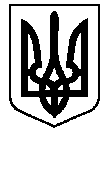 